Уважаемые жители и гости МО «Карагайское сельское поселение» !Доводим до вас следующую информацию:- с 1 апреля 2017 года по 1 мая 2017 года месячник по весенней санитарной очистке сел Карагайского сельского поселения. Единый санитарный день пятница каждой недели. (Распоряжение от 22.03.2017 г. № 22);- за представителями сельской администрации, депутатским корпусом закреплены территории (улицы) населенных пунктов Карагай, Курдюм, Банное для организации ежедневного контроля над ходом уборки, благоустройства территории, ремонта фасадов зданий;- с 24 апреля 2017 года объявлен конкурс на лучшее внешнее благоустройство дома (Распоряжение от 22.03.2017 г. № 24);- с 1 апреля 2017 года по 1 ноября 2017 года Пожароопасный период;- с 4 апреля 2017 года МО «Карагайское сельское поселение» в режиме «Повышенная готовность» (Распоряжение от 4.04.2017 г. № 32);  Убедительно просим соблюдать установленные на территории поселения правила (благоустройства, содержания животных ит.д.), Соблюдать меры пожарной безопасности в быту, в лесу  и  выполнять рекомендации Главы поселения!Сельская администрацияРоссийская ФедерацияРеспублика Алтай Усть-Коксинский районКарагайское сельское поселениеСельская администрация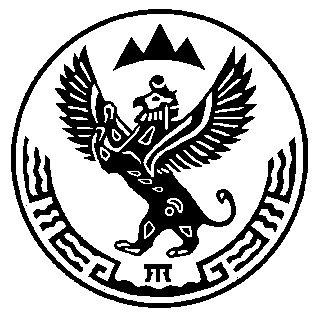 Россия ФедерациязыАлтай Республиканыҥ Кöксуу-Оозы аймагындаКарагайдагы jурт jеезениҥjурт администрациязыАмбулаторная 12\1, с. Карагай, Усть-Коксинский район, Республика Алтай, 649497Тел.: (388 48) 26-5-80, 26-5-69; Факс: (388 48) 26-5-92, Е-mail:649497karagai@mail.ruАмбулаторная 12\1, с. Карагай, Усть-Коксинский район, Республика Алтай, 649497Тел.: (388 48) 26-5-80, 26-5-69; Факс: (388 48) 26-5-92, Е-mail:649497karagai@mail.ruАмбулаторная 12\1, с. Карагай, Усть-Коксинский район, Республика Алтай, 649497Тел.: (388 48) 26-5-80, 26-5-69; Факс: (388 48) 26-5-92, Е-mail:649497karagai@mail.ru